Техника легкоатлетического бега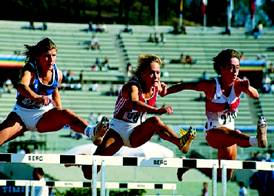 Виды бега в легкой атлетике делят на: бег на короткие дистанции; бег на средние и длинные дистанции; бег на сверхдлинные дистанции и марафонский бег;эстафетный бег; барьерный бег; бег с препятствиями.Легкая атлетика — один из древнейших видов спорта. Можно сказать, что виды легкой атлетики появились с рождением человека. От умения быстро бегать, перепрыгивать различные препятствия, точно и далеко метать порой зависела жизнь человека и членов его племени.Согласно одной из древнегреческих легенд, первые состязания были Организованы Гераклом в честь победы над царем Авгием, и проводились они в беге между четырьмя братьями. По преданию Геракл начертил место для начала бега, затем отмерил 600 ступней. Эта дистанция стала длиной стадиона и называлась стадией (192,27 м).Первые Олимпийские игры древности, о которых сохранились достоверные записи, относятся к 776 г. до н.э. Хотя есть сведения, что Олимпийские игры проводились уже в 1580 г. до н.э., судя по надписи на диске известного атлета Поплиоса Асклепидеса. Впоследствии в состязания по бегу были включены бег на две стадии, а в 720 г. до н.э. — бег на длинную дистанцию (24 стадии — 4614,5 м).Не менее древним является и эстафетный бег. Египтяне имели бегунов, которые служили гонцами. У греков чрезвычайно популярен был «лампадериомас», или эстафетный бег с факелами. В состав команды входили 40 участников. Истоки развития современной легкой атлетики берут свое начало не у берегов Средиземного моря, а на Британских островах. Уже в манускриптах XII в. упоминаются легкоатлетические соревнования лондонцев. Бег обычно проходил на больших дорогах между городами или на ипподромах. В 1770 г. был зафиксирован первый результат часового бега — 17 км 300 м.Во второй половине XIX в. в Англии стали проводиться регулярные соревнования среди любителей легкой атлетики. Соревнования по бегу в Англии проводились в ярдовых мерах длины (1 ярд — 91,4 см), а на длинных дистанциях за основу была взята миля (1609,34 м). Однако представители других стран потребовали введения метрической системы мер и сумели добиться этого уже на первых Олимпийских играх в Афинах в 1896 г. Нужно сказать, что подлинное развитие легкой атлетики началось именно после этих игр. С каждым годом все больше стран вступают в борьбу за первенство в этом виде спорта. Американцы, финны, французы, японцы, поляки, немцы и итальянцы и отдельные спортсмены ряда других стран вносят свой вклад в развитие легкой атлетики.С 1928 г. в борьбу за олимпийские награды вступают женщины, усиленно начинает развиваться женская легкая атлетика. Хотя женщины выступали в легкоатлетических соревнованиях и раньше.Началом развития легкой атлетики в России принято считать организацию «Кружок любителей спорта», созданный в 1888 г. в местечке Тярлево под Петербургом. Организаторы сначала стали культивировать бег, а затем и другие виды легкой атлетики. Уже через год были проведены официальные соревнования по бегу. Но до этого события соревнования по бегу уже проводились в России. По примеру Англии и Америки в крупных российских городах Москве, Петербурге, Нижнем Новгороде и др. в парках и общественных садах выступали профессиональные бегуны, приглашающие всех желающих помериться силами. В основном тo были иностранцы, которые нередко терпели поражение от простых русских людей, не имеющих специальной подготовки.С 1908 г. в России проводятся первенства страны по легкой атлетике, а с 1913 г. — Всероссийские олимпиады. Впервые русские спортсмены приняли участие в V Олимпийских играх в Стокгольме, но выступление было неудачным. В 1910 г. в России состоялось первое соревнование по легкой атлетике с участием студентов нескольких петербургских высших учебных заведений. В этом же году были проведены первые соревнования для женщин.После революции 1917 г. соревнования состоялись в 1918 г. в Москве. В дальнейшем легкая атлетика получила большое развитие, так как стала основой для подготовки солдат и молодого поколения для прохождения службы в рядах Красной Армии. Многие великолепные спортсмены появились в то время, и хотя советские спортсмены не участвовали в мировых первенствах, многие их результаты превосходили европейские и мировые рекорды того времени.Впервые советские спортсмены официально стали принимать участие в Олимпийских играх с 1952 г., а в европейском первенстве с 1950 г., где выступили довольно успешно.Обучение технике беговых видов лучше всего начинать с техники бега на средние и длинные дистанции. Скорость в этих видах относительно невысокая, но в то же время здесь сохраняется общая визуальная техника бега, присущая всем его разновидностям. Техника бега зависит от многих факторов. Наиболее существенными являются: - индивидуальные особенности спортсмена; - уровень физической подготовленности спортсмена; - дистанция бега; - покрытие, на котором выполняется бег; - конфигурация местности; - климатические условия.К индивидуальным особенностям спортсмена-бегуна необходимо отнести: 1) длину ног; 2) подвижность в суставах, особенно в тазобедренном; 3) врожденное соотношение красных и белых мышечных волокон, которые влияют на такие физические качества, как быстрота и выносливость. С повышением уровня физической подготовленности будет меняться и техника бега, приобретая более рациональные и экономичные формы и содержание. От дистанции бега и двигательных задач будет зависеть в первую очередь скорость бега, которая будет влиять на технику бега.Покрытие, на котором выполняется бег (мягкий грунт, асфальт, песок, дорожка стадиона), также оказывает влияние на технику бега. Различные покрытия будут оказывать влияние на определенные параметры техники бега и тем самым изменять ее в зависимости от качества покрытия. Бег по пересеченной местности, бег под гору и в гору, различные повороты будут предъявлять свои требования к технике бега. Даже относительно ровная поверхность дорожки стадиона будет влиять на технику бега, разделяя ее на технику бега по прямой и технику бега по виражу. В спортивных манежах особое внимание надо уделять технике бега по виражу, так как вираж в манеже существенно отличается от виража на стадионе. Климатические условия оказывают существенное влияние на технику бега на открытой местности. Сила и направление ветра могут как отрицательно, так и положительно влиять на изменение техники бега. Различного рода осадки, температура воздуха также оказывают влияние на изменение техники бега.